George William ParkerGeorge William Parker, born in 1888 in Bushey, was the son of Henry and Elizabeth Parker, one of seven children, two of whom died in childhood. His father, a railway labourer, died in 1893 at the age of 37.  His mother re-married and with Richard H Harrison, a housepainter, brought up her children at 32 Pinner Road. In 1901, George has just left school and was employed as a milk carrier. When war broke out he enlisted at Wembley and served as Sergeant 7983 in the Oxfordshire and Buckinghamshire Light Infantry, 2nd Battalion. He was killed in action in France on 22 October 1914, aged 28 and was buried at Bedford House Cemetery near Ypres. He is commemorated on the Memorial at St Matthew’s Church, Oxhey.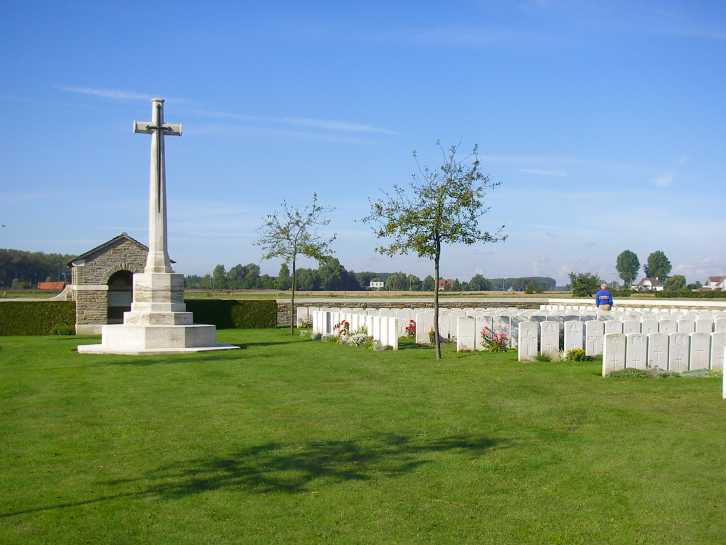 